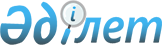 Об организации общественных работ на 2012 годПостановление Байзакского районного акимата Жамбылской области от 27 января 2012 года № 20. Зарегистрировано управлением юстиции Байзакского района 17 февраля 2012 года за № 6-2-136      Примечание РЦПИ:

      В тексте сохранена авторская орфография и пунктуация.

      В соответствии со статьей 20 Закона Республики Казахстан от 23 января 2001 года «О занятости населения», и «Правилами организации и финансирования общественных работ», утвержденных Постановлением Правительства Республики Казахстан от 19 июня 2001 года № 836 «О мерах по реализации Закона Республики Казахстан от 23 января 2001 года «О занятости населения», в целях организации общественных работ для безработных акимат Байзакского района ПОСТАНОВЛЯЕТ:



      1. Утвердить перечень организаций, виды, объемы и конкретные условия общественных работ, размеры оплаты труда участников и источники их финансирования, определить спрос и предложение на общественные работы, согласно приложению.



      2. Коммунальному государственному учреждению «Отдел занятости и социальных программ акимата Байзакского района» обеспечить организацию общественных работ в соответствии с действующим законодательством Республики Казахстан.



      3. Настоящее постановление вступает в силу со дня государственной регистрации в органах юстиции и вводится в действие по истечении десяти календарных дней после дня его первого официального опубликования и распростряняется на отношения, возникающие с 1 января 2012 года.



      4. Контроль за исполнением данного постановления возложить на заместителя акима района Садубаева Кадирбека Рыскулбековича.      Аким района                                Б.Кулекеев 

Приложение к постановлению

акимата Байзакского района

№ 20 от 27 января 2012 года Перечень организаций, виды, объемы и конкретные условия общественных работ, размеры оплаты труда участников и источники их финансирования, спрос и предложение на общественные работы 
					© 2012. РГП на ПХВ «Институт законодательства и правовой информации Республики Казахстан» Министерства юстиции Республики Казахстан
				№Наименование организацииВидыОбъемы и конкретные условия общественных работРазмеры оплата труда участников и источники их финансирования, тенгеСпросПредложение1Коммунальное государственное учреждение «Аппарат акима Ботамойнакского сельского округа»Санитарная очистка благоустройство и озеленение территории сельского округаНа условиях неполного рабочего дня и по гибкому графику26159

Местный бюджет13132Коммунальное государственное учреждение «Аппарат акима Бурылского сельского округа»Санитарная очистка благоустройство и озеленение территории сельского округаНа условиях неполного рабочего дня и по гибкому графику26159

Местный бюджет11113Коммунальное государственное учреждение «Аппарат акима Диханского сельского округа»Санитарная очистка благоустройство и озеленение территории сельского округаНа условиях неполного рабочего дня и по гибкому графику26159

Местный бюджет664Коммунальное государственное учреждение «Аппарат акима Жалгызтобинского сельского округа»Санитарная очистка благоустройство и озеленение территории сельского округаНа условиях неполного рабочего дня и по гибкому графику26159

Местный бюджет775Коммунальное государственное учреждение «Аппарат акима Жанатурмыского сельского округа»Санитарная очистка благоустройство и озеленение территории сельского округаНа условиях неполного рабочего дня и по гибкому графику26159

Местный бюджет16166Коммунальное государственное учреждение «Аппарат акима село Коктал»Санитарная очистка благоустройство и озеленение территории селаНа условиях неполного рабочего дня и по гибкому графику26159

Местный бюджет777Коммунальное государственное учреждение «Аппарат акима село Коптерек»Санитарная очистка благоустройство и озеленение территории селаНа условиях неполного рабочего дня и по гибкому графику26159

Местный бюджет888Коммунальное государственное учреждение «Аппарат акима Костобинского сельского округа»Санитарная очистка благоустройство и озеленение территории сельского округаНа условиях неполного рабочего дня и по гибкому графику26159

Местный бюджет889Коммунальное государственное учреждение «Аппарат акима Кызыл жулдызского сельского округа»Санитарная очистка благоустройство и озеленение территории сельского округаНа условиях неполного рабочего дня и по гибкому графику26159

Местный бюджет9910Коммунальное государственное учреждение «Аппарат акима Мырзатайского сельского округа»Санитарная очистка благоустройство и озеленение территории сельского округаНа условиях неполного рабочего дня и по гибкому графику26159

Местный бюджет8811Коммунальное государственное учреждение «Аппарат акима Сазтерекского сельского округа»Санитарная очистка благоустройство и озеленение территории сельского округаНа условиях неполного рабочего дня и по гибкому графику26159

Местный бюджет7712Коммунальное государственное учреждение «Аппарат акима Сарыкемерского сельского округа»Санитарная очистка благоустройство и озеленение территории сельского округаНа условиях неполного рабочего дня и по гибкому графику26159

Местный бюджет6613Коммунальное государственое учреждение «Аппарат акима Суханбаевского сельского округа»Санитарная очистка благоустройство и озеленение территории сельского округаНа условиях неполного рабочего дня и по гибкому графику26159

Местный бюджет5514Коммунальное государственное учреждение «Аппарат акима Темирбекского сельского округа»Санитарная очистка благоустройство и озеленение территории сельского округаНа условиях неполного рабочего дня и по гибкому графику26159

Местный бюджет9915Коммунальное государственное учреждение «Аппарат акима Туймекентского сельского округа»Санитарная очистка благоустройство и озеленение территории сельского округаНа условиях неполного рабочего дня и по гибкому графику26159

Местный бюджет101016Коммунальное государственное учреждение «Аппарат акима Ынтамакского сельского округа»Санитарная очистка благоустройство и озеленение территории сельского округаНа условиях неполного рабочего дня и по гибкому графику26159

Местный бюджет9917Коммунальное государственное учреждение «Аппарат акима Улгулинского сельского округа»Санитарная очистка благоустройство и озеленение территории сельского округаНа условиях неполного рабочего дня и по гибкому графику26159

Местный бюджет7718Коммунальное государственное казенное предприятие «Байзактазаауыл»Санитарная очистка благоустройство и озеленение районного центраНа условиях неполного рабочего дня и по гибкому графику26159

Местный бюджет505019Коммунальное государственное учереждение «Отдел занятости и социальных программ акимата Байзакского районаОказание помощи технических обработке документовНа условиях неполного рабочего дня и по гибкому графику26159

Местный бюджет44Всего:200200